Державна установа 
«Центр громадського здоров’я Міністерства охорони здоров’я України» оголошує конкурс на відбір консультанта з проведення дослідження з впливу реформи на доступ до медичних послуг людям з ВІЛ, ТБ, гепатитами та залежностями в рамках проекту в рамках програми Глобального фонду прискорення прогресу у зменшенні тягаря туберкульозу та ВІЛ-інфекції в України»Назва позиції: Консультант з проведення дослідження з впливу реформи на доступ до медичних послуг людям з ВІЛ, ТБ, гепатитами та залежностями. Рівень зайнятості: часткова Інформація щодо установи:Головним завданнями Державної установи «Центр громадського здоров’я Міністерства охорони здоров’я України» (далі – Центр) є діяльність у сфері громадського здоров’я. Центр виконує лікувально-профілактичні, науково-практичні та організаційно-методичні функції у сфері охорони здоров’я з метою забезпечення якості лікування хворих на cоціально-небезпечні захворювання, зокрема ВІЛ/СНІД, туберкульоз, наркозалежність, вірусні гепатити тощо, попередження захворювань в контексті розбудови системи громадського здоров’я. Центр приймає участь в розробці регуляторної політики і взаємодіє з іншими міністерствами, науково-дослідними установами, міжнародними установами та громадськими організаціями, що працюють в сфері громадського здоров’я та протидії соціально небезпечним захворюванням. Завдання: 1. Розробка інструментарію для відбору європейських країн з реформованими системами охорони здоров’я для порівняння з Україною;2. Аналіз змін у європейських і українських нормативних актах в рамках впровадження реформи охорони здоров’я (проведення контент-аналізу);3. Оцінка змін у фінансуванні медичних послуг на національному та регіональному рівнях (у сфері ВІЛ, ТБ, гепатитів, залежностей) в результаті реформ охорони здоров’я в європейських країнах;4. Розробка сценаріїв мінімізації негативних наслідків реформи охорони здоров’я для ефективного здійснення закупівель медичних послуг та ліків на первинному та вторинному рівнях надання медичної допомоги;5. Рецензування звіту проведеного дослідження щодо фінансового та адміністративного впливу медичної реформи охорони здоров’я на доступ до медичних послуг людям з ВІЛ, ТБ, гепатитами та залежностями згідно  дослідження. 6. Участь в онлай та офлайн-заходах: круглі столи, моніторингові візити та тренінги, зустрічі з командою проекту.Професійні та кваліфікаційні вимоги:Вища освіта у сфері медицини/громадського здоров’я/управління/економіки/соціальних наук чи за іншим відповідним фахом; Досвід у проведенні аналогічних досліджень буде перевагою;Досвід роботи в проектах, пов’язаних з фінансово-адміністративними аспектами системи охорони здоров’я та/або реформою охорони здоров’я буде перевагою;Знання ділової української та англійської мови.Резюме мають бути надіслані на електронну адресу: vacancies@phc.org.ua. В темі листа, будь ласка, зазначте: «416 – 2021 Консультант  з проведення дослідження з впливу реформи на доступ до медичних послуг людям з ВІЛ, ТБ, гепатитами та залежностями»Термін подання документів – до 20 жовтня 2021 року, реєстрація документів 
завершується о 18:00.За результатами відбору резюме успішні кандидати будуть запрошені до участі у співбесіді. У зв’язку з великою кількістю заявок, ми будемо контактувати лише з кандидатами, запрошеними на співбесіду.  Умови завдання та контракту можуть бути докладніше обговорені під час співбесіди.Державна установа «Центр громадського здоров’я Міністерства охорони здоров’я України»  залишає за собою право повторно розмістити оголошення про вакансію, скасувати конкурс на заміщення вакансії, запропонувати посаду зі зміненими обов’язками чи з іншою тривалістю контракту.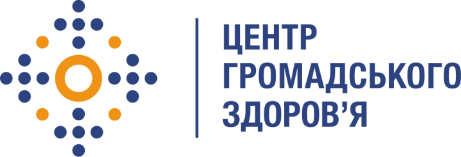 